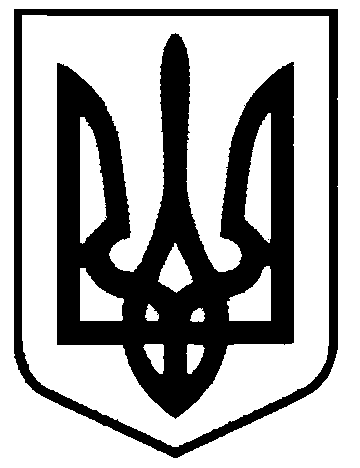 СВАТІВСЬКА МІСЬКА РАДАВИКОНАВЧИЙ КОМІТЕТРОЗПОРЯДЖЕННЯвід                                      2016 р.    	м. Сватове                               №____    «Про скликання чергової  2  сесіїСватівської міської ради 7 скликання»                 Відповідно до п. 8 ч. 3 ст. 42, ч. 9 ст. 46 Закону України „Про місцеве самоврядування в Україні”,ЗОБОВ’ЯЗУЮ :1. Скликати чергову 2 сесію Сватівської міської ради 7 скликання.2. Провести пленарне засідання 2 сесії Сватівської міської ради 7 скликання 19 лютого 2016 року. Початок роботи пленарного засідання о 1000 годині.     Місце проведення:  зала  засідань у приміщенні Сватівської міської ради за адресою: Луганська область м. Сватове, пл.. 50-річчя Перемоги, 36.3. Внести на розгляд пленарного засідання наступні питання:    3.1. Про затвердження Регламенту Сватівської міської ради;    3.2. Про обрання секретаря Сватівської міської ради    3.3. Про затвердження Положення про постійні депутатські комісії Сватівської міської ради;    3.4.  Про утворення постійних депутатських комісії Сватівської міської ради,     3.5. Про  затвердження Положення про виконавчий комітет Сватівської міської ради;    3.6.  Про утворення викового комітету Сватівської міської ради   7 скликання;    3.7. Про затвердження  заступників міського голови, керуючого справами (секретаря) виконавчого комітету;    3.8. Про закріплення депутатів Сватівської міської ради 7 скликання за виборчими округами Сватівської міської ради;    3.9. Про внесення змін  до складу комітету з питань конкурсних торгів;4.  Керуючому справами (секретарю) виконавчого комітету Сватівської міської ради Луньову А.Є.    5.1. До 8 лютого 2016 року  висвітлити проекти рішень, що виносяться на розгляд 2 сесії.     5.2. Підготувати комплект проектів рішень 2 сесії Сватівської міської ради 7 скликання  для вручення їх депутатам.   5.2. Забезпечити персональне оповіщення депутатів Сватівської міської ради про час,            місце проведення чергової 2 сесії Сватівської міської ради 7 скликання.    5.3. Організувати матеріально-технічне забезпечення роботи пленарного засідання 2            сесії Сватівської міської ради 6 скликання.6. Контроль за виконанням даного розпорядження залишаю за собою. Сватівський міський голова                                                             Є.В. Рибалко  